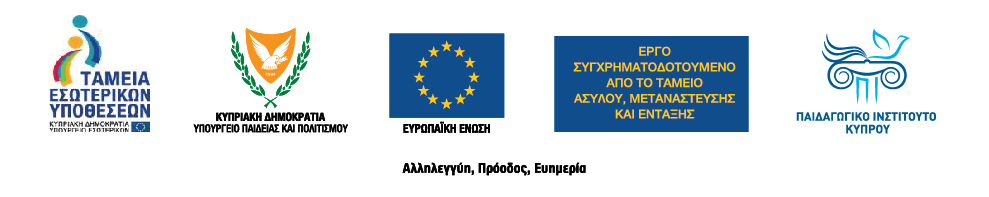 ΜΕΤΡΑ ΓΙΑ ΒΕΛΤΙΩΣΗ ΚΟΙΝΩΝΙΚΗΣ ΚΑΙ ΕΚΠΑΙΔΕΥΤΙΚΗΣ ΕΝΤΑΞΗΣ ΠΑΙΔΙΩΝ ΤΡΙΤΩΝ ΧΩΡΩΝ ΣΤΗΝ ΚΥΠΡΟ1.  Οδηγός διδασκαλίας της ελληνικής ως δεύτερης γλώσσας 	2.   Αναφέρετε ένα  ΘΕΤΙΚΟ στοιχείο του Οδηγού και εξηγήστε γιατί.…………………………………………………………………………………………………………………………………………………………………………………………………………………………………………………………………………………………………………………………………………………………………………………………………………………………………………………………………………………………………………………………………………………………………………………………………………………………………………………………………………………………………………………………………………………………………………………………………………………………………………………………………………………………………………………………………………………………………………………………………………………….3.  Αναφέρετε ένα στοιχείο του Οδηγού που χρειάζεται βελτίωση και εξηγήστε γιατί.…………………………………………………………………………………………………………………………………………………………………………………………………………………………………………………………………………………………………………………………………………………………………………………………………………………………………………………………………………………………………………………………………………………………………………………………………………………………………………………………………………………………………………………………………………………………………………………………………………………………………………………………………………………………………………………………………………………………………………………………………………………….4. Γενικές Πληροφορίες  Σας ευχαριστούμε πολύ για τη συνεργασίαΣημειώστε το βαθμό συμφωνίας σας στις πιο κάτω δηλώσεις, βάζοντας σε κύκλο τον αντίστοιχο αριθμό στην κλίμακα που βρίσκεται στα δεξιά.Σημειώστε το βαθμό συμφωνίας σας στις πιο κάτω δηλώσεις, βάζοντας σε κύκλο τον αντίστοιχο αριθμό στην κλίμακα που βρίσκεται στα δεξιά.ΚαθόλουΛίγοΑρκετάΠολύΠάρα πολύ1.1.Το περιεχόμενο του οδηγού διδασκαλίας είναι κατάλληλο. 1       2       3       4      51.2. -     είναι χρήσιμο. 1       2       3       4      51.3ανταποκρίνεται στις προσδοκίες μου. 1       2       3       4      51.4Ο οδηγός διδασκαλίας περιλαμβάνει την απαραίτητη θεωρία του θέματος. 1       2       3       4      51.5περιλαμβάνει παραδείγματα εφαρμογής.1       2       3       4      51.6δίνει τη δυνατότητα σύνδεσης της θεωρίας για τη διδασκαλία της ελληνικής ως 2ης γλώσσας με την πραγματικότητα της τάξης. 1       2       3       4      51.7ανταποκρίνεται σε διαφορετικά επίπεδα γνώσης της ελληνικής ως 2ης γλώσσας. 1       2       3       4      51.8Το εκπαιδευτικό υλικό που περιλήφθηκε στον οδηγό διδασκαλίας είναι επαρκές. 1       2       3       4      51.9είναι κατανοητό στους εκπαιδευτικούς.  1       2       3       4      51.10είναι χρήσιμο για την παραγωγή γραπτού λόγου. 1       2       3       4      51.11είναι χρήσιμο για την παραγωγή προφορικού λόγου. 1       2       3       4      51.12είναι χρήσιμο για τη διαχείριση λάθους. 1       2       3       4      51.13είναι χρήσιμο για την αξιολόγηση. 1       2       3       4      51.14Η μεθοδολογία που περιγράφεται στον οδηγό διδασκαλίας είναι σαφής.1       2       3       4      51.15Τα παραδείγματα που περιλαμβάνονται στον οδηγό διδασκαλίας είναι σύμφωνα με την κυπριακή πραγματικότητα. 1       2       3       4      51.16είναι κατανοητά. 1       2       3       4      51.17είναι χρήσιμα. 1       2       3       4      51.18Η διδασκαλία μου της ελληνικής ως 2ης γλώσσας έχει βελτιωθεί με την αξιοποίηση του οδηγού διδασκαλίας.1       2       3       4      54.1Φύλο Άντρας Γυναίκα 4.2ΙδιότηταΕκπαιδευτικός ΝηπιαγωγείουΕκπαιδευτικός ΝηπιαγωγείουΕκπαιδευτικός ΝηπιαγωγείουΕκπαιδευτικός Δημοτικής ΕκπαίδευσηςΕκπαιδευτικός Δημοτικής ΕκπαίδευσηςΕκπαιδευτικός Δημοτικής Εκπαίδευσης4.3Ανώτερος τίτλος σπουδώνΠτυχίοΠτυχίοΠτυχίοΜεταπτυχιακόΜεταπτυχιακόΜεταπτυχιακόΔιδακτορικόΔιδακτορικόΔιδακτορικό4.4Χρόνια υπηρεσίας 1-51-51-56-10 6-10 6-10 11-1511-1511-1516-20 16-20 16-20 20+ 20+ 20+ 4.5Χρόνια υπηρεσίας στο σχολείο1112223334445555+ 